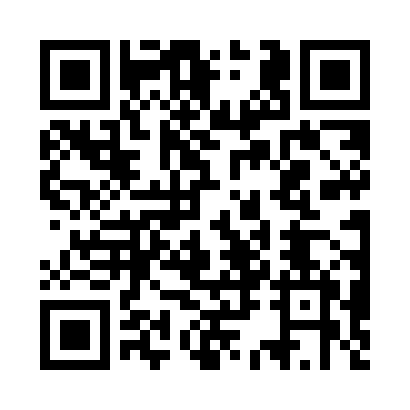 Prayer times for Turka, PolandWed 1 May 2024 - Fri 31 May 2024High Latitude Method: Angle Based RulePrayer Calculation Method: Muslim World LeagueAsar Calculation Method: HanafiPrayer times provided by https://www.salahtimes.comDateDayFajrSunriseDhuhrAsrMaghribIsha1Wed2:205:0012:305:388:0110:282Thu2:174:5812:305:398:0210:323Fri2:164:5612:305:408:0410:354Sat2:164:5412:295:428:0610:355Sun2:154:5212:295:438:0810:366Mon2:144:5012:295:448:0910:377Tue2:134:4812:295:458:1110:388Wed2:124:4712:295:468:1310:389Thu2:124:4512:295:478:1410:3910Fri2:114:4312:295:488:1610:4011Sat2:104:4112:295:498:1810:4012Sun2:104:4012:295:508:1910:4113Mon2:094:3812:295:508:2110:4214Tue2:084:3712:295:518:2210:4215Wed2:084:3512:295:528:2410:4316Thu2:074:3312:295:538:2610:4417Fri2:074:3212:295:548:2710:4418Sat2:064:3012:295:558:2910:4519Sun2:054:2912:295:568:3010:4620Mon2:054:2812:295:578:3210:4721Tue2:044:2612:295:588:3310:4722Wed2:044:2512:295:598:3510:4823Thu2:034:2412:305:598:3610:4924Fri2:034:2212:306:008:3710:4925Sat2:034:2112:306:018:3910:5026Sun2:024:2012:306:028:4010:5027Mon2:024:1912:306:038:4110:5128Tue2:014:1812:306:038:4310:5229Wed2:014:1712:306:048:4410:5230Thu2:014:1612:306:058:4510:5331Fri2:014:1512:316:058:4610:54